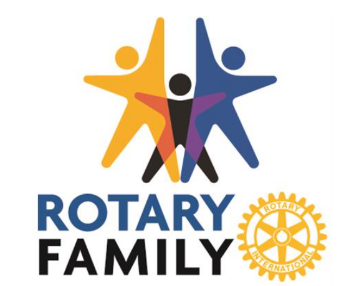 At the December 12, 2023, board meeting the board voted to update family membership.  Now under one family membership, as many members of a family that wish to join Rotary could do so, subject to the existing approval processes in place for membership. The initial member would pay full local dues.
No current family memberships need to make this change, however if any family memberships wish to change, please contact Rick Samson.  Thank you.
FAMILY MEMBERSHIP with all members as members of Rotary International
 
Family Membership consists of any family member (e.g. Spouse, Partner, Adult aged Child).  Family members are all active members and have all the same rights, privileges and obligations as other members. Obligations include:RI dues and District dues: Payable for each memberAnnual club dues as determined by the club (with a significant reduction for all family members after the initial family member)Meal/beverage costs as determined by the club.(Pay guest meal price.)